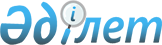 Об организации молодежной практики для безработной молодежи, выпускников учебных заведений
					
			Утративший силу
			
			
		
					Постановление акимата Абайского района Карагандинской области от 23 июня 2011 года N 13/15. Зарегистрировано Управлением юстиции Абайского района Карагандинской области 25 июля 2011 года N 8-9-110. Утратило силу - постановлением акимата Абайского района Карагандинской области от 1 марта 2012 года N 7/05      Сноска. Утратило силу - постановлением акимата Абайского района Карагандинской области от 01.03.2012 N 7/05 (вводится в действие по истечении десяти календарных дней после дня его первого официального опубликования).

      В соответствии с Законом Республики Казахстан от 23 января 2001 года "О занятости населения", Законом Республики Казахстан от 23 января 2001 года "О местном государственном управлении и самоуправлении в Республике Казахстан", постановлением Правительства Республики Казахстан от 22 декабря 2009 года N 2162 "О реализации Закона Республики Казахстан "О республиканском бюджете на 2010-2012 годы" и в целях расширения возможностей трудоустройства безработной молодежи, выпускников учебных заведений начального, среднего и высшего профессионального образования, акимат Абайского района ПОСТАНОВЛЯЕТ:



      1. Государственному учреждению "Отдел занятости и социальных программ Абайского района" (далее – Уполномоченный орган):

      1) организовать работу по проведению молодежной практики среди безработной молодежи, зарегистрированной в качестве безработных в Уполномоченном органе, из числа выпускников организаций образования, реализующих профессиональные образовательные программы технического и профессионального, после среднего, высшего образования, не старше двадцати девяти лет;

      2) заключить с работодателями, изъявившими желание предоставить временные рабочие места безработным выпускникам профессиональных учебных заведений, в рамках молодежной практики договора на организацию последипломной практики для безработной молодежи;

      3) финансирование мероприятий по проведению молодежной практики проводить за счет средств местного бюджета в пределах средств, по подпрограмме 102 "Дополнительные меры по социальной защите граждан в сфере занятости населения" бюджетной программы 002 "Программа занятости" и по подпрограмме 011 "За счет трансфертов из республиканского бюджета" бюджетной программы 022 "Поддержка частного предпринимательства в рамках программы "Дорожная карта бизнеса 2020";

      4) предусмотреть оплату труда в рамках бюджета.



      2. Признать утратившим силу постановление акимата Абайского района от 14 декабря 2010 года N 28/18 "Об организации молодежной практики для безработной молодежи, выпускников учебных заведений" (зарегистрировано в Реестре государственной регистрации нормативных правовых актов за N 8-9-96, опубликовано в районной газете "Абай-Ақиқат" от 7 января 2011 года N 1) за исключением пункта 2.



      3. Контроль за исполнением настоящего постановления возложить на заместителя акима Абайского района Джунуспекову Асем Айтжановну.



      4. Настоящее постановление вводится в действие по истечении десяти календарных дней после дня его первого официального опубликования.      Аким Абайского района                      Е. Нашаров
					© 2012. РГП на ПХВ «Институт законодательства и правовой информации Республики Казахстан» Министерства юстиции Республики Казахстан
				